PENGARUH PROFITABILITAS, STRUKTUR MODAL, UKURAN PERUSAHAAN, LIKUIDITAS DAN KEPEMILIKAN INSTITUSIONAL TERHADAP NILAI PERUSAHAAN( Pada Sektor Property dan Real Estate yang terdaftar di Bei 2016-2018)1Aep Haeroji,aephaeroji15@gmail.com2Mohamad Zulman Hakim,Zulman.hakim@umt.ac.idAbstractPenelitian ini bertujuan untuk bagaimana setiap perusahaan memaksimalkan seluruh elemen perusahaan guna mendapatkan laba yang maksimal. Jika perusahaan mendapatkan laba yang maksimal akan berimbas kepada seluruh stakeholdernya. Tujuan penelitian ini untuk memahami dan menganalisis pengaruh profitabilitas, struktur modal, ukuran perusahaan, likuiditas dan kepemilikan institusional terhadap nilai perusahaan di bursa efek indonesia periode 2016-2018. Popilasi penelitian ini yaitu perusahaan sektor property dan real estate sebanyak 10 perusahaan. Data penelitian ini menggunakan data sekunder dan teknik pengambilan sampel dengan teknik puposive sampling. Hasil penelitian ini menunjukkan bahwa profitabilitas dan struktur modal memiliki perngaruh terhadap nilai perusahaan. Sementara ukuran perusahaan, Likuiditas dan kepemilikan institusional tidak memiliki pengaruh terhadap nilai perusahaan.Kata kunci: Nilai Perusahaan, Profitabilitas (ROA), Struktur Modal (DER), Ukuran Perusahaan (SIZE), Likuiditas (CR) dan Kepemilikan Institusional (INS)PENDAHULUAN Latar belakangPerusahaan merupakan organisasi yang terdiri dari berbagai kelompok yang bekerjasama untuk mencapai suatu tujuan yang sama. Salah satu tujuan perusahaan yaitu memakmurkan para pemegang saham dengan cara memperoleh laba sebesar-besarnya dan memaksimalkan nilai perusahaan. Nilai perusahaan sangatlah vital, karena dengan peningkatan nilai perusahaan dapat memberikan sinyal positif bagi para calon investor untuk menanamkan modal nya. Fenomena yang berkaitan dengan nilai perusahaan yaitu terjadi perbedaan kepentingan antara stakeholder sehingga terjadinya konflik, JAKARTA—Rapat umum pemegang saham tahunan, PT Agung podomoro land Tbk. (APLN) memilih tidak membagikan dividen kepada pemegang saham dari laba yang di peroleh 2018, sejalan dengan anjloknya raihan dalam laporan keuangan perseroan, laba tahun berjalan yang dapat diatribusikan kepada pemilik entitas induk pada tahun 2018, tercatat senilai Rp29,55 miliar, anjlok dari posisi Rp 1,37 triliun pada tahun 2017 (Sumber Bisnis.com). Profitabilitas merupakan kemampuan suatu perusahaan dalam menghasilkan laba selama periode tertentu pada tingkat penjualan, asset dan modal saham tertentu. Penelitian dari Ayu Sri Mahatma Dewi, Ary Wirajaya (2013) Profitabilitas berpengaruh positif signifikan terhadap nilai perusahaan. Sedangkan menurut Feby Nuraudita suryana,sri rahayu (2018) Profitabilitas membuktikan bahwa berpengaruh negatif terhadap nilai perusahan dan menururt Ira Septriana, Hanif Fitri Mahaeswari (2019) Profabilitas menunjukan bahwa tidak berpengaruh terhadap nilai perusahaan.Struktur modal adalah perbandingan antara modal jangka panjang perusahaan yang di tunjukkan oleh perbandingan hutang jangka panjang. Penelitian dari Mawar Sharon R Pantow, Sri Murni, Irvan Trang (2015), menunjukkan bahwa struktur modal berpengaruh positif, dan menurut Ayu Sri Mahatma Dewi, Ary Wijaya (2013), menunjukkan bahwa struktur modal berpengaruh negatif. Sementara menurut Isabella Permata Dhani, A A Gede Satia Utama (2017), menunjukkan bahwa struktur modal tidak berpengaruh terhadap nilai perusahaan.Ukuran perusahaan menggambarkan bagus tidaknya suatu perusahaan yang ditunjukkan oleh total aktiva, jumlah penjualan, rata-rata total penjualan dan rata-rata total aktiva (Sujianto dan Nuraina 2012). Penelitian dari Febby Nuraudita Suryana, Sri Rahayu (2018), menjelaskan bahwa ukuran perusahaan berpengaruh positif. Sementara menurut Mawar Sharon R Pantow , Irvan Trang (2015), menunjukkan bahwa ukuran perusahaan berpengaruh negatif. Dan menurut Ayu Sri Mahatma Dewi, Ary Wijaya (2013), bahwa ukuran perusahan tidak berpengaruh terhadap nilai perusahaan.Likuiditas merupakan kemampuan perusahaan untuk melunasi kewajiban finansialnya dalam jangka waktu pendek dengan dana yang tersedia. Penelitian dari Gusti Ayu Putri Cahyani, Ni Gusti Putu Wirawati (2019), membuktikan bahwa likuiditas berpengaruh positif. Dan menurut Ni Komang Yulan Surmadewi, I Gede Dharma Saputra (2019), membuktikan bahwa likuiditas berpengaruh negatif. Sementara menurut Lilian Marcelina, Anwar Harsono (2017), bahwa likuiditas tidak berpengaruh terhadap nilai perusahaan. Kepemilikan institusional adalah kepemilikan saham yang dimiliki oleh institusi atau lembaga seperti perusahaan asuransi, bank, perusahaan investasi dan kepemilikan institusi lain (Tarjo,2008). Penelitian yang dilakukan sukirni (2012),  menunjukkan bahwa keputusan institusional berpengaruh positif terhadap nilai perussahaan. Sedangkan menurut Indra Gunawan Siregar, Januar Eky Pambudi (2017), menunjukkan bahwa keputusan institusional berpengaruh negatif dan signifikan terhadap nilai perusahaan.Berdasarkan latar belakang di atas, penulis akan melakukan penelitian bertemakan “Analisis Pengaruh Profitabilitas, Struktur Modal, Ukuran Perusahaan, Likuiditas dan Keputusan Institusional terhadap Nilai Perusahaan”.Kajian TeoryTeory signal menjelaskan bahwa perusahaan memiliki dorongan untuk memberikan informasi laporan keuangan terhadap pihak eksternal. Dorongan ini di sebabkan terjadinya asimetri informasi antara pihak manajeman dan pihak eksternal. Hartono (2015) menyatakan bahwa perusahaan yang berkualitas baik dengan sengaja memberikan sinyal baik terhadap pasar (good news) dengan harapan pelaku pasar tau mana perusahaan yg kualitas nya baik dan buruk. Maka dapat disimpulkan teori sinyal sangat berperngaruh terhadap nilai perusahaan karena jika perusahaan memberikan sinyal positif terhadap pihak eksternal maka akan menarik para pemegang saham untuk berinvestasi di perusahaan tersebut.METODE PENELITIANPopulasi dan Teknik Pengambilan SampelPopilasi dalam penelitian ini meliputi semua perusahaan yang bergerak dalam bidang property dan real estate yang terdaptar di bursa efek indonesia (BEI). Dan metode yang digunakan yaitu purposive sampling.Perusahaan yang dijadikan sampel harus menerbitkan laporan keuangan tahun 2016-2018.Perusahaan yang bergerak dibidang property dan real estate yang memiliki laba.Perusahaan yang memiliki saham institusi.Berdasarkan kriteria diatas maka perusahaan yang memenuhi syarat dalam penelitian ini sebanyak 10 perusahaan, selama 4 tahun sehingga jumlah observasi sebanyak 30 sampel. Variabel Penelitian Nilai Perusahaan (Y)Perusahaan didirikan untuk mencapai tujuan tertentu dengan menetapkan strategi untuk menggapainya. Salah satu tujuan nya yaitu memaksimalkan laba perusahaan agar nilai suatu perusahaan menjadi tinggi dan para investor akan menanamkan modal nya. Nilai perusahaan sangat penting karna semakin tinggi nya nilai suatu perusahaan akan di barengi oleh kemakmuran pemegang saham (Brigham dan Gapenski, 1996). Dan semakin tinggi harga saham suatu perusahaan maka semakin tinggi nilai perusahaan tersebut.   Perhitungan nilai perusahaan menggunakan rumus Tobin’s Q yang di beri simbol Q yaitu nilai perusahaan yang di ukur dengan market value equity di tambah total liabilitas di bagi dengan total aset, (Q=MVE+Total liabilitas/Total aset).Profitabilitas (X1)Profitabilitas adalah tingkat keuntungan bersih yang mampu di raih oleh perusahaan pada saat menjalankan operasinya. Semakin tinggi keuntungan yang di dapatkan, semakin tinggi kemampuan perusahaan dalam membayarkan deviden.Perhitungan variabel Profitabilitas menggunakan rumus Return on asset (ROA) yaitu laba setelah pajak di bagi total aset, (ROA=laba setelah pajak/total aset X 100%).Struktur Modal (X2)Struktur modal adalah perbandingan antara modal jangka panjang perusahaan yang di tunjukkan oleh perbandingan hutang jangka panjang. Untuk memenuhi kebutuhan keuangan perusahaan dari sumber modal sendiri berasal dari modal saham, laba ditahan dan cadangan. Jika modal sendiri masih mengalami kekurangan (defisit) maka perlu di pertimbangkan pendanaan perusahaan dari luar misalnya dari hutang (meidiawati dan mildawati, 2016)Perhitungan Struktur modal menggunakan  debt to equity ratio(DER), yaitu perbandingan total liabilitas perusahaan  dibagi dengan total equitas perusahaan, ( DER = Total Liabilitas/Total Equitas X 100% ).Ukuran Perusahaan (X3)Ukuran perusahaan menggambarkan bagus tidaknya suatu perusahaan yang ditunjukkan oleh total aktiva, jumlah penjualan, rata-rata total penjualan dan rata-rata total aktiva (Sujianto dan Nuraina 2012). Dapat disimpulkan bahwa ukuran perusahaan merupakan ukuran atau besaran aset yang dimiliki suatu perusahaan. Menurut sitanggang (2013, hlm 76) bahwa ukuran perusahaan dengan kapasitas pasar atau penjualan yang besar dapat menunjukkan prestasi dari suatu perusahaan, (Form Size = Total Aset).Likuiditas (X4)Likuiditas merupakan kemampuan perusahaan untuk melunasi kewajiban finansialnya dalam jangka waktu pendek dengan dana yang tersedia. posisi dana lancar atau aset lancar haruss selalu lebih besar dari pada utang lancar agar perusahaan dikatakan likuid yang menandakan perusahaan itu sehat, perlu pengaturan dan strategi khusus untuk memlihara likuiditas  yang sehat, tentu kalau likuiditas perusahaan terjaga maka kredibilitas perusahaan pun tetap baik di mata investor (wiagustini, 2010, 97).Perhitungan likuiditas menggunakan current asset (CR), yaitu perbandingan total aset lancar di bagi dengan hutang lancar, (CR=Aset lancar/hutang lancar).Kepemilikan Institusional (X5)Kepemilikan institusional atau kepemilikan saham oleh investor dari pihak luar perusahaan. Dengan adanya kepemilikan yang besar oleh institusi maka akan mendorong peningkatan pengawasan yang lebih optimal dan efektif terhadap kinerja manajeman sehingga dapat meminimalkan konflik keagenan dan dapat meningkatkan nilai perusahaan (Haruman 2007), (INS= saham institusi/saham beredar).Metode Analisis DataAnalisis Statistik DeskriptifStatistik deskriptif menjelaskan gambaran umum terhadap objek penelitian yang dijadikan sampel penelitian. Statistik deskriptif menentukan nilai minimum, maksimun, rata-rata(mean), dan standar deviasi.Estimasi Model Regresi Data PanelDalam model regresi data panel ada 3 model pendekatan yaitu.Common Effect ModelSistematika model Common Effect yaitu menggabungkan anatara cross section dan data time series kedalam data panel (pool date) Sriyana (2014).Fixed Effect ModelMenurut (winarno,2015) Fixed effect adalah bahwa suatu objek memiliki kosntanta yang tetap besarannya untuk periode berbagai dan periode waktu. untuk koefisien regresinya, besarannya tetap dari waktu kewaktu (time invariant).Random Effect ModelRandom effect digunakan untuk mengatasi kelemahan metode efek tetap yang mengguanakan semua variabel, sehingga model mengalami ketidakpastian. Tanpa menggunakan variabel semua metode random effect menggunakan rasidual, yang diduga memiliki hubungan antar waktu antar objek (winarno20150).ANALISIS DAN PEMBAHASANUji Chow (common effect vs fixed effect)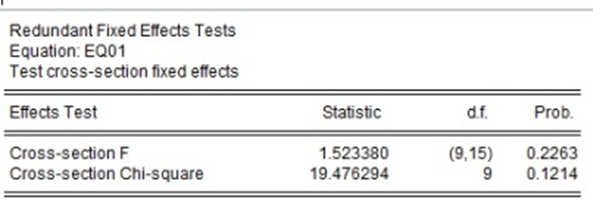 Sumber : data diolah Eviews 9, 2020Berdasarkan hasil perhitungan uji chow diatas nilai probabilitas croos-section f dan cross-section chi-square > α (0.05), maka dapat disimpulkan bahwa common effect model (CEM) lebih layak digunakan dibandingkan fixed effect model (FEM).Uji Hausman (fixed effect vs random effect) 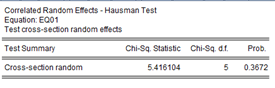 Sumber : data diolah Eviews 9, 2020Berdasarkan hasil perhitungan uji hausman diatas nilai probabilitas (prob) cross-section random > α (0.05), maka dapat disimpulkan bahwa Random Effect Model (REM) lebih layak digunakan dibandingkan Fixed Effect Model (FEM).Uji Lagrange Multiplier (common effect vs random effect) 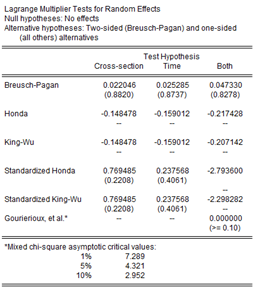 Sumber : data diolah Eviews 9, 2020Berdasarkan hasil perhitungan Uji LM nilai probabilitas cross-section breusch-pagan > α (0.05) maka dapat disimpulkan bahwa common effect model (CEM) lebih layak dibandingkan random effect model (REM). Uji Heteroskastisitas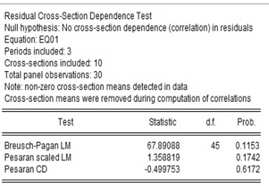 Sumber : data diolah Eviews 9, 2020Berdasarkan output diatas dapat dilihat bahwa nilai probabilitas breusch-pagan LM sebesar 0.1153 lebih dari 0.05 maka dapat disimpulkan bahwa model regresi data panel tidak terjadi heteroskedastisitas.Kesimpulan ModelBerdasarkan hasil pengujian yang sudah dilakukan maka dapat disimpulkan bahwa model regresi data panel yang digunakan penulis dalam uji hipotesis dan persamaan regresi data panel adalah model Common Effect model (CEM).Uji Kelayakan Model (Uji F)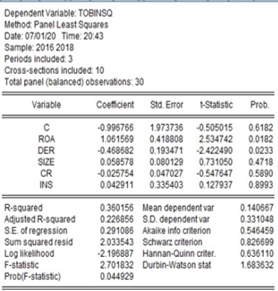 Sumber : data diolah Eviews 9, 2020Dalam Output diatas menunjukan bahwa nilai F-Statistic sebesar 2.701832 sedangkan F table dengan tingkat α = 5%, df1 (k-1) = 5 dan df2 (n-k) = 30 maka nilai F tabel sebesar 2,62 Dengan demikian F-Statistic (2.701832)> F Tabel (2,62) dan nilai Prob(F-Statistic) 0.044929 < 0.05 Maka dapat disimpulkan bahwa Ha Diterima. hal ini dapat disimpukan bahwa variable-variabel independen dalam penelitian ini yang terdiri dari ROA, DER, SIZE, CR dan INS memiliki pengaruh terhadap nilai perusahaan. Uji TPengaruh Profabilitas terhadap nilai perusahaanNilai t-statistic profitabilitas (ROA) dengan nilai sebesar 2.534742 lebih besar dari nilai t tabel sebesar 2,49216 dan nilai probabilitas sebesar 0.0182 lebih kecil dari 0,05 hal ini berarti bahwa variabel profitabilitas (ROA) berpengaruh terhadap nilai perusahaan.Pengaruh Struktur Modal terhadap Nilai PerusahaanNilai t-statistic struktur modal (DER) dengan nilai sebesar -2.422490 lebih kecil dari nilai t tabel sebesar 2,49216 dan nilai probabilitas  sebesar 0.0233 lebih kecil dari 0,05 hal ini berarti bahwa variabel struktur modal (DER) berpengaruh terhadap nilai perusahaan.Pengaruh ukuran perusahaan terhadap nilai perusahaanNilai t-statistic ukuran perusahaan (SIZE) dengan nilai sebesar 0.731050 lebih kecil dari nilai t tabel sebesar 2,49216 dan nilai probabilitas  sebesar 0.4718 lebih besar dari 0,05 hal ini berarti bahwa variabel ukuran perusahaan (SIZE) tidak berpengaruh terhadap nilai perusahaan.Pengaruh likuiditas terhadap nilai perusahaanNilai t-statistic likuiditas (CR) dengan nilai sebesar -0.547647 lebih kecil dari nilai t tabel sebesar 2,49216 dan nilai probabilitas sebesar 0.5890 lebih besar dari 0,05 hal ini berarti bahwa variabel likuiditas (CR) tidak berpengaruh terhadap nilai perusahaan.Pengaruh kepemilikan institusional terhadap nilai perusahaanNilai t-statistic kepemilikan institusional (INS) dengan nilai sebesar 0.127937 lebih kecil dari nilai t tabel sebesar 2,49216 dan nilai probabilitas  sebesar 0.8993 lebih besar dari 0,05 hal ini berarti bahwa variabel likuiditas (CR) tidak berpengaruh terhadap nilai perusahaan.SIMPULAN DAN SARANSimpulanBerdasarkan dari hasil penelitian yang telah dilakukan penulis, dapat disimpulkan bahwa, variabel profitabilitas (ROA) berpengaruh positif terhadap nilai perusahaan dan variabel struktur modal (DER) berpengaruh negatif terhadap nilai perusahaan. sementara variabel ukuran perusahaan (SIZE), Likuiditas (CR), dan kepemilikan institusional (INS) tidak berpengaruh terhadap nilai perusahaan.SaranAgar penelitian yang penulis lakukan bisa bermanfaat dan bisa menjadi referensi bagi pihak-pihak yang melaksanakan penelitian. Untuk lebih memperbanyak penelitian lanjutan terhadap nilai perusahaan.DAFTAR PUSTAKADwi Rachmawati dan Dahlia Br. Pinem “Pengaruh Prifitabilitas, leverage, dan Ukuran Perusahaan Terhadap Nilai Perusahaan”.Uswatunnisa Fitriani1, M Zulman Hakim2 ” Pengaruh Struktur Modal, Profitabilitas, Ukuran Perusahaan, Likuiditas Dan Kebijakan Dividen Terhadap Nilai Perusahaan”.Putu Mikhy Novari 1 Putu Vivi Lestari 2 “ Pengaruh Ukuran Perusahaan, Leverage, dan Profitabilitas Terhadap Nilai Perusahaan Pada Sektor Proprti dan real Estate”.Leli Amnah Rakhimsyah1, Barbara Gunawan2. “ Pengaruh Keputusan Investasi, Keputusan pendanaan, Kebijakan Dividen, Tingkat suku bunga terhadap Nilai Perusahaan”.Indra Gunawan Siregar, Januar Eky Pambudi “pengaruh kepemilikan manajerial, kepemilikan institusional dan return on equity terhadap nilai perusahaan”.Abbas, D. S., Ismail, T., Taqi, M., & Yazid, H. (2022). THE IMPLEMENTATION OF A MANAGEMENT AUDITON HR RECRUITMENT TO ASSESS THE EFFECTIVENESS OF EMPLOYEE PERFORMANCE. Jurnal Riset Akuntansi Kontemporer, 14(2), 243-251.Abbas, D. S., Ismail, T., Taqi, M., & Yazid, H. (2023). Determinant of company value: evidence manufacturing Company Indonesia. Calitatea, 24(192), 183-189.Ariyana, A., Enawar, E., Ramdhani, I. S., & Sulaeman, A. (2020). The application of discovery learning models in learning to write descriptive texts. Journal of English Education and Teaching, 4(3), 401-412.Astakoni, I. M. P., Sariani, N. L. P., Yulistiyono, A., Sutaguna, I. N. T., & Utami, N. M. S. (2022). Spiritual Leadership, Workplace Spirituality and Organizational Commitment; Individual Spirituality as Moderating Variable. ITALIENISCH, 12(2), 620-631.Goestjahjanti, S. F., Novitasari, D., Hutagalung, D., Asbari, M., & Supono, J. (2020). Impact of talent management, authentic leadership and employee engagement on job satisfaction: Evidence from south east asian industries. Journal of Critical Reviews, 7(19), 67-88.Gunawan, G. G., Wening, N., Supono, J., Rahayu, P., & Purwanto, A. (2021). Successful Managers and Successful Entrepreneurs as Head of Successful Families in Building a Harmonious Family. PSYCHOLOGY AND EDUCATION, 57(9), 4904-4913.Hidayat, I., Ismail, T., Taqi, M., & Yulianto, A. S. (2022). Investigating In Disclosure Of Carbon Emissions: Influencing The Elements Using Panel Data. Jurnal Reviu Akuntansi dan Keuangan, 12(3), 721-732.Immawati, S. A., & Rauf, A. (2020, March). Building satisfaction and loyalty of student users ojek online through the use of it and quality of service in tangerang city. In Journal of Physics: Conference Series (Vol. 1477, No. 7, p. 072004). IOP Publishing.Joko Supono, Ngadino Surip, Ahmad Hidayat Sutawidjaya, Lenny Christina Nawangsari. (2020). Model of Commitment for Sustainability Indonesian SME’s Performance: A Literature Review. International Journal of Advanced Science and Technology, 29(05), 8772-8784. Retrieved from http://sersc.org/journals/index.php/IJAST/article/view/18715Muharam, H., Chaniago, H., Endraria, E., & Harun, A. B. (2021). E-service quality, customer trust and satisfaction: market place consumer loyalty analysis. Jurnal Minds: Manajemen Ide dan Inspirasi, 8(2), 237-254.Ong, F., Purwanto, A., Supono, J., Hasna, S., Novitasari, D., & Asbari, M. (2020). Does Quality Management System ISO 9001: 2015 Influence Company Performance? Anwers from Indonesian Tourism Industries. Test Engineering & Management, 83, 24808-24817.Purwanto, A. (2020). Develop risk and assessment procedure for anticipating COVID-19 in food industries. Journal of Critical Reviews.Purwanto, A. (2020). Develop risk and assessment procedure for anticipating COVID-19 in food industries. Journal of Critical Reviews.Purwanto, A. (2020). Effect of compensation and organization commitment on tournover intention with work satisfaction as intervening variable in indonesian industries. Sys Rev Pharm, 11(9), 287-298.Purwanto, A. (2020). The Relationship of Transformational Leadership, Organizational Justice and Organizational Commitment: a Mediation Effect of Job Satisfaction. Journal of Critical Reviews.Riyadi, S. (2021). Effect of E-Marketing and E-CRM on E-Loyalty: An Empirical Study on Indonesian Manufactures. Turkish Journal of Physiotherapy and Rehabilitation, 32(3), 5290-5297.Setyaningrum, R. P., Kholid, M. N., & Susilo, P. (2023). Sustainable SMEs Performance and Green Competitive Advantage: The Role of Green Creativity, Business Independence and Green IT Empowerment. Sustainability, 15(15), 12096.Subargus, A., Wening, N., Supono, J., & Purwanto, A. (2021). Coping Mechanism of Employee with Anxiety Levels in the COVID-19 Pandemic in Yogyakarta. Turkish Journal of Physiotherapy and Rehabilitation.Suharti, E., & Ardiansyah, T. E. (2020). Fintech Implementation On The Financial Performance Of Rural Credit Banks. Jurnal Akuntansi, 24(2), 234-249.Sukirwan, S., Muhtadi, D., Saleh, H., & Warsito, W. (2020). PROFILE OF STUDENTS'JUSTIFICATIONS OF MATHEMATICAL ARGUMENTATION. Infinity Journal, 9(2), 197-212.Surip, N., Sutawijaya, A. H., Nawangsari, L. C., & Supono, J. (2021). Effect of Organizational Commitmenton the Sustainability Firm Performance of Indonesian SMEs. PSYCHOLOGY AND EDUCATION, 58(2), 6978-6991.Wamiliana, W., Usman, M., Warsito, W., Warsono, W., & Daoud, J. I. (2020). USING MODIFICATION OF PRIM’S ALGORITHM AND GNU OCTAVE AND TO SOLVE THE MULTIPERIODS INSTALLATION PROBLEM. IIUM Engineering Journal, 21(1), 100-112.Wulandari, I., & Rauf, A. (2022). Analysis of Social Media Marketing and Product Review on the Marketplace Shopee on Purchase Decisions. Review of Integrative Business and Economics Research, 11, 274-284.Zatira, D., & Suharti, E. (2022). Determinant Of Corporate Social Responsibility And Its Implication Of Financial Performance. Jurnal Akuntansi, 26(2), 342-357.Immawati, S. A., & Rauf, A. (2020, March). Building satisfaction and loyalty of student users ojek online through the use of it and quality of service in tangerang city. In Journal of Physics: Conference Series (Vol. 1477, No. 7, p. 072004). IOP Publishing.Abbas, D., Ismail, T., Taqi, M., & Yazid, H. (2021). Determinants of enterprise risk management disclosures: Evidence from insurance industry. Accounting, 7(6), 1331-1338.Abbas, D. S., Ismail, T., Taqi, M., & Yazid, H. (2021). The influence of independent commissioners, audit committee and company size on the integrity of financial statements. Studies of Applied Economics, 39(10).Abbas, Dirvi Surya; Ismail, Tubagus; Taqi, Muhamad; and Yazid, Helmi, "SYSTEMATIC MAPPING IN THE TOPIC OF KNOWLEDGE MANAGEMENT: BASED ON BIBLIOMETRIC ANALYSIS 2015 - 2021" (2021). Library Philosophy and Practice (e-journal). 6242.Muhtadi, D., & Saleh, H. (2020, August). The Role of Progressive Mathematics in Geometry Learning. In Journal of Physics: Conference Series (Vol. 1613, No. 1, p. 012042). IOP Publishing.Ahmad, D. N., & Kadir, A. (2020, March). Law and Technology (Study on The Use of Online Application Based on Electronic Information and Transaction Law). In Journal of Physics: Conference Series (Vol. 1477, No. 7, p. 072015). IOP Publishing.Muhtadi, D., & Saleh, H. (2020, August). The Role of Progressive Mathematics in Geometry Learning. In Journal of Physics: Conference Series (Vol. 1613, No. 1, p. 012042). IOP Publishing.Surur, M., & Roziqin, M. K. (2021). Islamic Education Learning Process in Evaluation Curriculum: The Minister of Religion Decree No. 183 and 184 of 2019. SCHOOLAR: Social and Literature Study in Education, 1(1), 45-49.Muttaqijn, M. I., & Nabawi, M. (2020, March). Determinant Performance On Employees of Technical Implementation Unit of Water Resources Region V In Tangerang District. In Journal of Physics: Conference Series (Vol. 1477, No. 7, p. 072018). IOP Publishing.Sulaeman.A. Goziyah, Ira.AP.Noermanzah. Social Value in the Novel Hatta: Aku Datang Karena Sejarah by Sergius Sutanto as Teaching Material in Teaching Literature in School. International Jurnal of Scientific & Technology Research.Vol.9 issue 3.March 2020. https://www.ijstr.org Suherman, A., & Sulaeman, A. (2020). Bilingualism in Gadis Pantai Novel by Pramoedya Ananta Toer. Journal of English Education and Teaching, 4(2), 264- 277 Sulaeman, A., & Hun, K. Y. (2023). Value Social and Moral Message Novel Bumi Manusia by Pramoedya Ananta Toer. Sch Int J Linguist Lit, 6(3), 182-190.Aks, S. M. Y., Karmila, M., Givan, B., Hendratna, G., Setiawan, H. S., Putra, A. S., ... & Herawaty, M. T. (2022, August). A Review of Blockchain for Security Data Privacy with Metaverse. In 2022 International Conference on ICT for Smart Society (ICISS) (pp. 1-5). IEEE.Rusdi, J. F., Salam, S., Abu, N. A., Sunaryo, B., Naseer, M., Setiawan, A., ... & Rahmawati, S. (2021, April). A Tourist Tracking Model by Tourist Bureau. In Journal of Physics: Conference Series (Vol. 1807, No. 1, p. 012010). IOP Publishing.Rusdi, J. F., Salam, S., Abu, N. A., Sunaryo, B., Agustina, N., Gusdevi, H., ... & Fannya, P. (2021, April). Reporting of Hospital Facility on Smartphone. In Journal of Physics: Conference Series (Vol. 1807, No. 1, p. 012013). IOP Publishing.Daniarti, Y., Taufiq, R., & Sunaryo, B. (2020, March). The implementation of teaching reading through genre based approach for university students. In Journal of Physics: Conference Series (Vol. 1477, No. 4, p. 042064). IOP Publishing.Taufiq, R., & Hardono, J. (2020, March). Decision support of system performance appraisal of education services using servqual and analytical hierarchy process method. In Journal of Physics: Conference Series (Vol. 1477, No. 3, p. 032022). IOP Publishing.Permana, A. A., Taufiq, R., & Ramadhina, S. (2020, October). Prototype design of mobile application ‘hydrolite’for hydroponics marketplace. In 2020 7th International Conference on Electrical Engineering, Computer Sciences and Informatics (EECSI) (pp. 45-48). IEEE.Adinda, A., Purnomo, H., Amir, A., Nasution, M., & Siregar, N. C. (2023). Characteristics of Prospective Mathematics Teachers' Problem Solving in Metacognitive Awareness: Absolute Value Problems of Calculus Courses. Journal of Higher Education Theory & Practice, 23(11).Rosli, R., Abdullah, M., Siregar, N. C., Bahari, S. A., Hamid, N. S. A., Abdullah, S., ... & Bais, B. (2021, November). Raising Students' Awareness and Achievement in Space Science with Solar Flare Monitoring Project-Based Approach. In 2021 7th International Conference on Space Science and Communication (IconSpace) (pp. 290-293). IEEE.Siregar, N. C., & Rosli, R. (2021, March). The effect of STEM interest base on family background for secondary student. In Journal of Physics: Conference Series (Vol. 1806, No. 1, p. 012217). IOP Publishing.Shulhany, A., Rukmayadi, Y., Maharani, A., Agusutrisno, A., Ahendyarti, C., Ikhsan, F., ... & Ramadhan, R. N. (2022, December). On the modular irregularity strength of some graph classes. In AIP Conference Proceedings (Vol. 2468, No. 1). AIP Publishing.Jauhari, A. L. R., Ariany, R. L., Fardillah, F., & Ayu, A. (2021, February). Profile of students’ statistical reasoning capabilities in introductory social statistics courses. In Journal of Physics: Conference Series (Vol. 1764, No. 1, p. 012118). IOP Publishing.Rosarina, D., Fardillah, F., & Wibowo, Y. G. (2021, February). Mathematical Design Study of Drainage And Dewatering Strategies: Integrated System For Water Management in Open-Pit Mining. In Journal of Physics: Conference Series (Vol. 1764, No. 1, p. 012121). IOP Publishing.Ariany, R. L., Widiastuti, T. T., Jauhari, A. L. R., & Fardillah, F. (2021, February). Classification of Student’s Mathematical Reflective Thinking in Calculus Class. In Journal of Physics: Conference Series (Vol. 1764, No. 1, p. 012117). IOP Publishing.Fardillah, F., Ruhimat, A., & Priatna, N. (2020, March). Self-regulated Learning Student Through Teaching Materials Statistik Based on Minitab Software. In Journal of Physics: Conference Series (Vol. 1477, No. 4, p. 042065). IOP Publishing.Fardillah, F., Sutaagra, O., Supriani, Y., Farlina, E., & Priatna, N. (2019, July). Developing statistical reasoning ability of industrial engineering students through experiential learning. In Journal of Physics: Conference Series (Vol. 1179, No. 1, p. 012068). IOP Publishing.Kolopaking, L. M., Wahyono, E., Irmayani, N. R., Habibullah, H., & Erwinsyah, R. G. (2022). Re-Adaptation of COVID-19 Impact for Sustainable Improvement of Indonesian Villages' Social Resilience in the Digital Era. International Journal of Sustainable Development & Planning, 17(7).Mikrad, M., Budi, A., & Febrianto, H. G. (2023). Comparative Analysis of The Performance of The Composite Stock Price Index (IHSG) With the Indonesian Sharia Stock Index (ISSI) During The Covid-19 Pandemic. International Journal of Management Science and Information Technology, 3(1), 93-100.Erdawati, L., Komalasari, K., & Febrianto, H. G. (2023, February). Kinerja keuangan perbankan syariah dengan internet banking dan fee based income sebagai prediktor. In FORUM EKONOMI (Vol. 25, No. 1, pp. 97-105).Anriyani, S., Pambudi, J. E., & Febrianto, H. G. (2023). Analysis of Organizational Citizenship Behavior with Quality Of Work Life and Compensation as Stimulus Variables. SCIENTIA: Social Sciences & Humanities, 2(1), 250-257.Hamdani, H., Febrianto, H. G., & Lestari, P. (2022). CSR disclosure dengan ukuran perusahaan, profitabilitas dan leverage sebagai variabel eksogen. JURNAL MANAJEMEN, 14(4), 824-835.Fitriana, A. I., Febrianto, H. G., & Sunaryo, D. (2022). Determinan Manajemen Pajak Pada Perusahaan Aneka Industri. Journal of Business and Economics Research (JBE), 3(3), 350-358.Pambudi, J. E., Febrianto, H. G., & Zatira, D. (2022). Faktor Fundamental Keuangan Terhadap Harga Saham di Perusahaan Makanan dan Minuman yang Terdaftar di BEI 2015-2019. JMB: Jurnal Manajemen dan Bisnis, 11(2).Fitriana, A. I., Febrianto, H. G., & Diana, M. (2022). ANALISIS LIKUIDITAS DAN SOLVABILITAS TERHADAP EFISIENSI KINERJA KEUANGAN PADA PERUSAHAAN FOOD AND BEVERAGE DI BEI. Prosiding Simposium Nasional Multidisiplin (SinaMu), 3.Utomo, E. N., Febrianto, H. G., & Fitriana, A. I. (2022). Urgensi persistensi laba: antara volatilitas arus kas, volatilitas penjualan dan ukuran perusahaan. AKUNTABEL, 19(4), 786-794.Febrianto, H. G., Fitriana, A. I., & Nabila, A. (2021). Analisis Keputusan Investasi dan Kebijakan Dividen Terhadap Nilai Perusahaan Pada Perusahaan Property, Real Estate and Building Construction yang Terdaftar di Bursa Efek Indonesia (BEI) Periode Tahun 2015–2018. Prosiding Konferensi Nasional Ekonomi Manajemen dan Akuntansi (KNEMA), 1(1).Fitriana, A. I., & Febrianto, H. G. (2021). Cash Ratio dan Debt to Equity Ratio terhadap Kebijakan Deviden. Prosiding Simposium Nasional Multidisiplin (SinaMu), 2.Fitriana, A. I., & Febrianto, H. G. (2019). PENDEKATAN INDEKS ECKEL DALAM PENGARUH ASIMETRI INFORMASI DAN MANAJEMEN LABA TERHADAP KUALITAS LAPORAN KEUANGAN. INDONESIAN JOURNAL OF ACCOUNTING AND GOVERNANCE, 3(1), 56-81.Fitriana, A. I. (2018). Pengaruh Asimetri Informasi Dan Ukuran Perusahaan Terhadap Manajemen Laba. Balance Vocation Accounting Journal, 1(2), 1-11.Febrianto, H. G., & Fazira, R. (2019). PENGARUH KECUKUPAN MODAL TREHADAP MANAJEMEN RISIKO LIKUIDITAS BANK PERKREDITAN RAKYAT (Studi Empiris Pada Bank Prekreditan Rakyat di Kota Tangerang). Dynamic Management Journal, 3(1).